Управляющая компания  ООО «Жилкомсервис №2 Калининского района»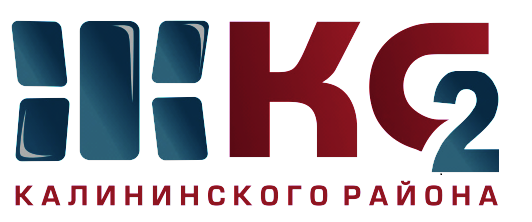 Проведение текущего ремонта общего имущества МКД по ООО "Жилкомсервис № 2  Калининского района"Проведение текущего ремонта общего имущества МКД по ООО "Жилкомсервис № 2  Калининского района"Проведение текущего ремонта общего имущества МКД по ООО "Жилкомсервис № 2  Калининского района"Проведение текущего ремонта общего имущества МКД по ООО "Жилкомсервис № 2  Калининского района"Проведение текущего ремонта общего имущества МКД по ООО "Жилкомсервис № 2  Калининского района"Проведение текущего ремонта общего имущества МКД по ООО "Жилкомсервис № 2  Калининского района"Проведение текущего ремонта общего имущества МКД по ООО "Жилкомсервис № 2  Калининского района"Проведение текущего ремонта общего имущества МКД по ООО "Жилкомсервис № 2  Калининского района"Проведение текущего ремонта общего имущества МКД по ООО "Жилкомсервис № 2  Калининского района"Проведение текущего ремонта общего имущества МКД по ООО "Жилкомсервис № 2  Калининского района"за период с 25.05.2020 по 29.05.2020за период с 25.05.2020 по 29.05.2020за период с 25.05.2020 по 29.05.2020за период с 25.05.2020 по 29.05.2020за период с 25.05.2020 по 29.05.2020за период с 25.05.2020 по 29.05.2020за период с 25.05.2020 по 29.05.2020за период с 25.05.2020 по 29.05.2020за период с 25.05.2020 по 29.05.2020за период с 25.05.2020 по 29.05.2020Адреса, где проводится текущий ремонтАдреса, где проводится текущий ремонтАдреса, где проводится текущий ремонтАдреса, где проводится текущий ремонтАдреса, где проводится текущий ремонтАдреса, где проводится текущий ремонтАдреса, где проводится текущий ремонтАдреса, где проводится текущий ремонтАдреса, где проводится текущий ремонтАдреса, где проводится текущий ремонткосметический ремонт лестничных клетокосмотр и ремонт фасадовобеспечение нормативного ТВРгерметизация стыков стеновых панелейремонт крышликвидация следов протечекустановка энергосберегающих технологийремонт квартир ветеранам ВОВ, инвалидов, малоимущих гражданпроверка внутриквартирного оборудованияУправляющая компания, ответственная за выполнении работ12345678910Гражданский пр., д. 47 корп. 1 - косметический ремонт в параднойРемонт фасада Гражданский пр., д. 80 корп. 3Хлопина, д. 3 - утепление чердачного перекрытияС. Ковалевской, д. 16 корп. 3Гражданский пр., д. 15 корп. 3ООО "Жилкомсервис №2"Гражданский пр., д. 47 корп. 1 - косметический ремонт в параднойРемонт фасада Гражданский пр., д. 80 корп. 2Хлопина, д. 3 - утепление чердачного перекрытияС. Ковалевской, д. 16 корп. 3Гражданский пр., д. 15 корп. 3ООО "Жилкомсервис №2"Гражданский пр., д. 47 корп. 1 - косметический ремонт в параднойРемонт фасада Гражданский пр., д. 82 корп. 1Хлопина, д. 3 - утепление чердачного перекрытияС. Ковалевской, д. 16 корп. 3Гражданский пр., д. 15 корп. 3ООО "Жилкомсервис №2"